										COMPANY LOGO 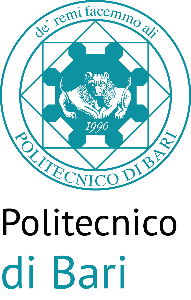 AGREEMENT FOR ESTABLISHMENT AND GRANT FUNDING FOR _______ ADDITIONAL PLACES WITH SCHOLARSHIP FOR THE DOCTORATE RESEARCH PROGRAMME IN ___________, _________ COURSE CYCLEBETWEENPOLITECNICO DI BARI (hereby referred to as “Politecnico”), located at Via Amendola 126/B, 70126 Bari (Italy), tax code 93051590722, VAT number 04301530723, legally represented by the Rector, Prof. Francesco Cupertino, born in Fasano (Brindisi) on 21.12.1972, in his role as interim RectorAND(COMPANY NAME)_________________, located in/at _________________, tax code______________________, VAT number ________________, PEC address______________________, legally represented by _________________, expressly authorized on the signing of the current Agreementhereafter referred to singularly as “Party” and jointly as “Parties”;GIVENthat Law 398 (30 Nov 1989) allows universities to integrate funds for grants with funding  which covers the entirety of a course programme through agreements with public or private bodies;that Law 210 (3 Jul 1998), as modified by Law 240 (30 Dec 2010), allows universities to cover costs for doctorate research programme grant funding through agreements with external funding bodies;that Ministerial Decree 226 (14 Dec 2021) outlines accreditation procedures for institutes and doctorate programmes and criteria for the establishment of doctorate programmes on the part of accredited institutes;that the Ministry for University and Research Decree of 23 Feb 2022 redetermined the annual amount of PhD programme grants with effect from 01/07/2022, thereby modifying the stipulations of Ministerial Decree no. 40/2018 and subsequent amendments, defining the relative amounts of Doctorate research programme grants;  that following the Administrative Council deliberation of 15 May 2023, the Politecnico di Bari approved a 15% increase in PhD programme grants;that for the ________ PhD Course Cycle, the Politecnico intends to establish a three-year Doctorate Research programme at the Department of ________________________________ in order to promote and develop research activity as part of a self-training course;that the Politecnico di Bari Doctorate Research Programme Regulations, issued as part of Rectoral Decree 288 (11 Mar 2022), allow for the establishment of agreements with public research bodies and private professional production facilities;  that (COMPANY NAME) intends to promote, in collaboration with Politecnico di Bari, advanced research programmes for in-depth study on topics related to the research doctorate programme on “___________________________”, in particular for research activities on  ___________________________________________________________________________________________________________________THE PARTIES AGREE TO THE FOLLOWING CONDITIONS:Art. 1 – Politecnico di Bari, administrative seat of the Doctorate Research Programme in “________________________________________”, will endeavour to establish ____(number)_________ (____) places with grant funding, to be financed by (COMPANY NAME), to be admitted on the __________ Course Cycle for the aforementioned Doctorate Programme.A public call will be issued for these grants in accordance with current legislation, in particular that outlined in Ministerial Decree 226/2022 and the regulations governing Politecnico Doctorate Research Programmes, considering that the allocation of grants will follow the rankings list for the relative public exam procedure up to the number of places available, including those funded by public or private body agreements.  Art. 2 – (COMPANY NAME) ________________ will endeavour to make the following amounts available to the Politecnico for the entire three-year duration of the Doctorate programme in question, without prejudice to social security contributions:Politecnico di Bari will not proceed with the allocation of additional funding where the sponsor has not paid the abovementioned contributions.In order to guarantee adherence to the obligations outlined in the current Agreement, upon undersigning the contract, (COMPANY NAME)______________ will provide a surety bond/bank guarantee for a total of ______________________ Euros.(COMPANY NAME) endeavours to pay the agreed total amount Select desired option​ in three equal annual instalments  in a single payment within 30 days of receiving the PagoPA payment notification issued by Politecnico di Bari.Should the amount of study grant be increased by Ministerial Decree or supervening regulations, (COMPANY NAME) __________________ will endeavour to pay an additional amount to cover the aforementioned increase. Similarly, (COMPANY NAME) ______________________ will endeavour to pay all additional costs to cover any increase in social security contributions.  In addition, at the request of the Politecnico, (COMPANY NAME) __________________ will endeavour to pay an allowance of 50% of the grant amount to cover periods of research spent abroad by the grant beneficiary as per Politecnico Doctorate Research Programme regulations and in line with the actual period of time spent abroad and in any case for a maximum of 12 months.  This period may be extended to a maximum of 18 months for doctoral students under co-supervision with foreign parties. (COMPANY NAME) _______________  will endeavour to pay the required amount for such activity, up to a maximum of  €11,520.84, only if the doctoral student actually spends this period abroad.   On completion of the Doctorate Research Programme, Politecnico di Bari will notify (COMPANY NAME) of any balance adjustment amounts. Any amount not used due to waiver, expiry or termination on the part of the doctoral student/grant beneficiary, will be returned to (COMPANY NAME).Doctoral students will carry out their activities at the Politecnico di Bari laboratories of the ____________________________ group co-ordinated by Prof. ____________________________________________ and may also carry out research activity at the premises of the sponsor company (local branch), using the laboratories and equipment contained therein. It is understood that insurance costs and any other expenses will be met by the Politecnico di Bari.Should funding not be allocated due to the absence or waiver of eligible candidates, the grant may be offered for the following Course Cycle, upon agreement with (COMPANY NAME).  Art. 3– The Politecnico guarantees doctorate students insurance cover for injury and civil responsibility limited to didactic and research activity, also for doctorate programmes carried out at other premises. Art. 4 – In regard to treatment of personal data, on undersigning the current Agreement both Parties will endeavour to adhere fully to the norms set out under EU Regulations 2016/679, EU Council 27 April 2016 (general regulations on personal data protection) and Legislative Decree no. 196 (30 June 2003) including subsequent amendments and additions (Statute on personal data protection). Art. 5 – The assignment of the aforementioned grant does not constitute a working relationship with Politecnico di Bari and ___(COMPANY NAME)____ up to the conferment of the PhD qualification by virtue of the current Agreement.Art. 6 – The Parties agree to resolve amicably any dispute arising from the interpretation or execution of the current Agreement.  Where no amicable resolution may be found, the Parties agree that the place of jurisdiction for any disputes connected to the interpretation, execution and/or validity of the current Agreement will be expressly and exclusively that of _______ .  Art. 7 – The current Agreement is valid from its undersigning until the end date of the related course of the _______ Course Cycle of the Doctorate Research Programme, as per Art. 1.   Art. 8 – The current Agreement has been drawn up as an only original and is subject to registration norms where its use is applied under art. 5 of Presidential Decree no. 131 (26/04/1986) and art. 4, Fees (Part Two), attached to the abovementioned Decree. The Agreement is subject to stamp duty as per art. 16, attachment B, of Presidential Decree no. 642 (26 Oct 1972) and all subsequent additions and modifications.  All expenses related to stamp duty will be paid by ___(COMPANY NAME)____.Art. 9 – For any other points not expressly referred to in the current Agreement, current norms and regulations will apply.For Politecnico di Bari					For (Company Name) ______________									Prof. Francesco CUPERTINO 					Legal Representative (digital signature)Rector				TOTAL GRANT AMOUNT FOR THREE-YEAR CYCLE NET OF SOCIAL SECURITY CONTRIBUTIONS  € 56,038.35SOCIAL SECURITY CONTRIBUTIONS FOR ENTIRE CYCLE GRANT (rate as on 01/01/2022)€ 13,086.64Contribution to research activity budget of 10% of doctorate grant budget € 6,912.50TOTAL gross three-year study grant + budget€ 76,037.49FOREIGN STUDY ALLOWANCE NET OF SOCIAL SECURITY CONTRIBUTIONS (12 MONTHS) – TO PAY ONLY IF DOCTORAL STUDENT SPENDS PERIOD ABROAD € 9,339.73SOCIAL SECURITY CONTRIBUTIONS FOR FOREIGN STUDY ALLOWANCE (12 MONTHS) - TO PAY ONLY IF DOCTORAL STUDENT SPENDS PERIOD ABROAD (rate as on 01/01/2022)€ 2,181.11TOTAL ALLOWANCE (12 MONTHS)€ 11,520.84